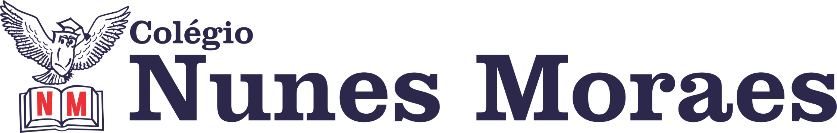 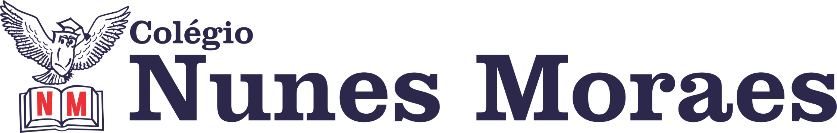 DIA: 27 DE MAIO DE 2020 - 1°ANO E.F1ªAULA: PORTUGUÊS Componente Curricular:Língua PortuguesaObjeto de Conhecimento:Fábulas.Aprendizagens Essenciais:Ler, escutar e compreender colaborativamente e com a ajuda de um adulto, fábulas e hístórias de vida (EF15LP15 e EF01LP26).Olá, querido(a) aluno(a)!Hoje, você vai estudar usando um roteiro de estudo. Mas o que é um roteiro de estudo? É um passo a passo pensado para te auxiliar a estudar o assunto de uma maneira mais organizada.Fique ligado!O roteiro a seguir é baseado no modelo de ensino à distância, em que você vai estudar usando seu livro de Língua Portuguesa, aula em vídeo e WhatsAppLink da aula: https://youtu.be/mXNcJl_L5mg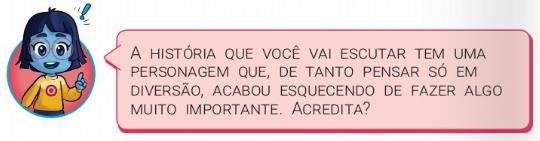 Passo:1:Correção da atividade de casa página 08,livro leitura e escrita.Ralizar a leitura da fábula”O leão e o ratinho”, páginas 26 a 28, ao final explorar a morall da história, explicando que mesmo não aparecendo destacada no texto podemos extrair um ensinamento da situação narrada.Passo 2: Explorar os acontecimentos da história ,personagens ,sentimentos.Passo 3:Explicar a atividade de classe,livro leitura e escrita página 27. Passo 4: Atividade para casa: Pinte o 1° paragrafo da fábula estuda de amarelo e o ultimo de verde.LEITURA NA PÁGINA 11, 2° PARAGRAFO.VAMOS ASSISTIR MAIS UMA FÁBULA:https://www.youtube.com/watch?v=m6RNkWltyQE ABRAÇO2ªAULA: MATEMÁTICAComponente curricular: Matemática Objeto de conhecimento: Ordem crescente e decrescente Aprendizagens essenciais: sistematizar de forma objetiva a posição dos números. Olá querido aluno!Hoje você vai estudar usando um roteiro de estudo. Mas o que é um roteiro de estudo? É um passo a passo pensado para te auxiliar a estudar o assunto da aula em vídeo de uma maneira mais organizada. Fique ligado!O roteiro a seguir é baseado no modelo de ensino a distância, em que você vai estudar usando seu livro de matemática , aula em vídeo e WhatsApp.Link da aula: https://youtu.be/N4XiQdmnCjMPasso 1 Na p. 22, trabalhar a ideia de ordem crescente e decrescente seguindo as orientações expressas tanto na vídeo aula, quanto no livro. Passo 2 Seguir respondendo itens A e B. Enviar foto para correção. Obs: não haverá atividade de casa nesse dia.                          Um abraço, e até a próxima!3ªAULA: NATUREZA E SOCIEDADE Componente Curricular: Natureza e SociedadeObjeto de conhecimento: Entrevista: entrevistar um adulto, sobre regras de convivência/ Relembrando Aprendizagens essenciais: espera-se que as crianças possam descrever as características de lugares de vivência, e saber regras de convivência, e assim, identificar semelhanças e diferenças entre eles. Olá, querido(a) aluno(a)!Hoje, você vai estudar usando um roteiro de estudo. Mas o que é um roteiro de estudo? É um passo a passo pensado para te auxiliar a estudar o assunto da aula em vídeo de uma maneira mais organizada. Fique ligado!O roteiro a seguir é baseado no modelo de ensino à distância, em que você vai estudar usando seu livro de Natureza e Sociedade , aula em vídeo e WhatsApp.Link da aula: https://youtu.be/9j3oeKPmfNIPasso 1 Iniciar explicando a entrevista nas páginas: 18 e 19. Apreciação do vídeo: Recycling promo stop motion animation. Passo 2 Finalizar com as páginas : 20 e 21 e trabalhar a conclusão do capítulo e o que foi estudado até aqui. Obs: não haverá atividade para casa.                              Um abraço, e até a próxima!